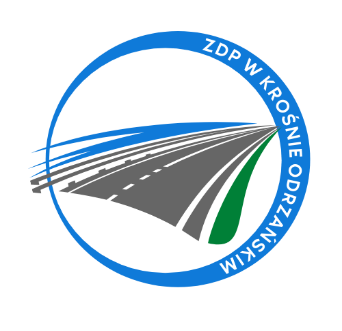 Krosno Odrzańskie, 30.10.2023r.ZDPIII.273.18.4.2023			Dla Wykonawców, którzy złożyli ofertyZawiadomienie o wyborze najkorzystniejszej ofertyPowiat Krośnieński - Zarząd Dróg Powiatowych w Krośnie Odrzańskim zawiadamia o wyborze oferty w postępowaniu o udzielenie zamówienia publicznego pn.: „Nasadzenia drzew miododajnych w pasach dróg powiatu krośnieńskiego”.Wyboru ofert dokonano w siedzibie Zamawiającego przy ulicy F. Chopina 5, 
66 - 600 Krosno Odrzańskie. Termin składania ofert upłynął 30.10.2023r. o godzinie 10.00. W terminie składania ofert do Zamawiającego wpłynęła 1 oferta. Poniższa tabela przedstawia zbiorcze zestawienie ofert wg daty i godziny wpływu do siedziby Zamawiającego:W wyniku przeprowadzonej procedury oraz oceny ofert do wykonania zamówienia wybrano Wykonawcę:Szkółka Kaława Sp. z o. o. Pniewo 1, 66-300 MiędzyrzeczUzasadnienie wyboru oferty: Wykonawca zaoferował najkorzystniejszą ofertę 
i uzyskał najwyższą ilość punktów. Ww. cena ofertowa nie przewyższa kwoty, jaką Zamawiający może przeznaczyć na sfinansowanie zamówienia.Ponadto informuję, iż w dniu 02.11.2023 roku nastąpi podpisanie umowy na wykonanie ww. zadania.Nr ofertyNazwa i adres wykonawcyCena oferty brutto [zł]Liczba uzyskanych punktów1Szkółka Kaława Sp. z o. o. Pniewo 166-300 Międzyrzecz81.032,40100